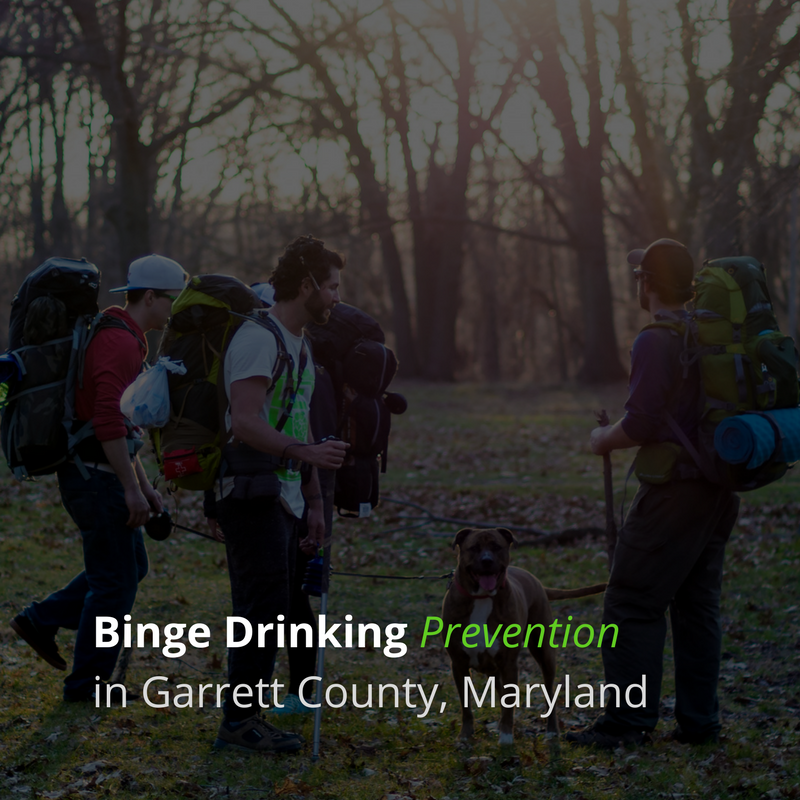 Maryland Strategic Prevention Framework 2Community Media ToolkitRevised July 18, 2017Funding PartnersSupporting Prevention Efforts in Garrett CountyMaryland Behavioral Health AdministrationGrant AdministrationGarrett County Health Department ContactsBrenda Sisler, MSPF2 Coordinator301-334-77301025 Memorial Drive, Oakland Maryland, 21550brenda.sisler@maryland.govSandy Miller, ATOD Prevention Supervisor301-334-77301025 Memorial Drive, Oakland Maryland, 21550sandy.miller@maryland.govPurposePrevention GoalsMSPF’s priorities are to reduce the misuse of alcohol by youth and young adults in Maryland as measured by the following indicators:Reduce the number of youth, ages 12-20 years old, reporting past month alcohol useReduce the number of young persons, ages 18-25 years old, reporting past month binge drinkingGarrett County Needs Assessment: Garrett County youth reported that alcohol is frequently provided by peers and friends (social access) and lack of exhibiting responsible drinking behaviors (individual factors). Key Community PartnersLocal Collaboration OpportunitiesYouthParentsBusinessesMediaSchoolsYouth serving organizationsReligious or fraternal organizationsLaw EnforcementCivic and volunteer groupsHealth care professionalsState, local or tribal agenciesYouth focus groupsPublic school systemsOther organizations involved in reducing substance abuseDistribution ChannelsDeveloping Campaign AwarenessNewspaperRadioFacebookTwitterEmailWebsiteMovie SlidesInstagramIncentivesBanners for community events and townsEducation: non-profit alcohol licensees and establishments, community groups, government.Target Audience DemographicsBinge Drinking Prevention18-25 year-old Garrett County youths are the target audiences for this campaign. While it is illegal to drink under 21 years of age, data shows that binge drinking is extremely high for this audience.  Existing Data SetsMaryland Youth Adult Survey on Alcoholhttps://health.maryland.govMaryland Department of HealthThe cumulative responses from the past five surveys, covering an entire decade, provide trend data on health risk behaviors among Maryland’s youth.GCHD Treatment Admissions https://bha.health.maryland.gov/.../Documents/GarrettCounty.pdfStrategic Plan for Alcohol and Drug Abuse compares the past 30 day alcohol and marijuana use with Maryland and US data.Garrett County Health Department STD Datagarretthealth.org/sexually-transmitted-disease-std-clinicThis program provides STD prevention services, treatment, educational awareness, testing, and partner notification.Health Services Cost Review Commission www.hscrc.state.md.usThe Maryland automated accident reporting system (MAARS)www.worldcat.org/title/maryland-automated-accident-reportingGarrett County Alcohol and Drug Core Surveybha.dhmh.maryland.gov/RESOURCES/Documents/LDAAC/GarrettCoLDAACGarrett County Drug Free Communities Coalition Strategic Plan for Alcohol and Drug AbuseGarrett College Maryland Alcohol Surveywww.marylandcollaborative.orgThe online measurement tool that was created specifically for the Maryland Collaborative, known as the Maryland College Alcohol Survey (MD-CAS), adapted measures from existing surveys and created new questions to assess dimensions of alcohol consumption and related problems that had not been previously measured. Excessive drinking is a complex problem, and MD-CAS is designed to capture the contributing factors and consequences of excessive alcohol use duringCollege.Office of National Drug Control Policy (ONDCP) State and Local Informationhttp://www.whitehouse.gov/ondcp/state-mapThe Office of National Drug Control Policy (ONDCP) coordinates the efforts of the federal government to reduce substance abuse in the United States. The State and Local Information page includes area specific statistics on drug use, prescription drug and drugged driving activities. Substance Abuse and Mental Health Services Administration (SAMHSA)http://www.samhsa.gov/statesinbriefSAMHSA’s States in Brief site contains a brief overview of the substance abuse and mental health issues within a single state, including the prevalence of substance use and abuse, treatment resources, mental health indicators, and SAMHSA grant funding.Youth Risk Behavior Survey from the Centers from Disease Controlhttp://www.cdc.gov/healthyyouth/yrbs/factsheets/index.htm#compareThe Youth Risk Behavior Survey (YRBS) provides data on health risk behaviors among 9th-12th grade students in the United States.  National Drug Intelligence Centerhttp://www.justice.gov/ndicThe NDIC is a center within the Department of Justice that provides strategic drug-related intelligence and training assistance to the drug control, public health, law enforcement, and intelligence communities of the United States in order to reduce the adverse effects of drug trafficking, drug abuse, and other drug-related criminal activity.Maryland Statewide Epidemiological Outcomes Workgroup (SEOW): http://www.pharmacy.umaryland.edu/programs/seow/  Maryland Department of HealthBehavioral Health Administration (BHA):  http://bha.dhmh.maryland.gov/Pages/Index.aspx  Maryland Strategic Prevention Framework (MSPF):  http://bha.dhmh.maryland.gov/pages/community-­‐prevention-­‐services.aspx National Institute on Alcohol Abuse and Alcoholismwww.niaaa.nih.govNational Institute on Drug Abusewww.nida.nih.govNational Institute of Mental Healthwww.nimh.nih.govNational Clearinghouse for Alcohol and Drug Informationwww.ncadi.samhsa.govTracking Measures(See detailed measures in MSPF2 Strategic Plan)Data collection at public eventsAssessment of strengths and needs in existing alcohol control policies# of partners# and what type of media messages deliveredTimeline of media campaign delivery# of impressions# of modes of dissemination% that changed drinking behavior due to kNOwdrinking.net campaign.Campaign MessagesPromoting Community Wellness*Note: All messages may have in small print, the message that it is illegal for anyone under the age of 21 to drink or possess alcohol. This is to be placed in small print above “Partially funded by BHA and SAMHSA.”Community MaterialsCampaign DeliverablesEventsCampaign PromotionsSample MediaCollateral Design ExamplesThese examples and simplified style guide are examples of content promoting the messages within this toolkit.All of the Garrett County Health Department’s alcohol awareness campaigns currently utilize are being converted to use the color Strong Green (#62CC23) and the Open Sans font family. Universal use of a single color and branding mechanism increases awareness, aids in message recognition, and helps to efficiently promote campaigns with longevity of message impact in focus.Aa Aa AaABCDEFGHIJKLMNOPQRSTUVWXYZabcdefghijklmnopqrstuvwxyz123456789 (!@#$%^&*?;:’”)These examples and simplified style guide are examples of content promoting the messages within this toolkit.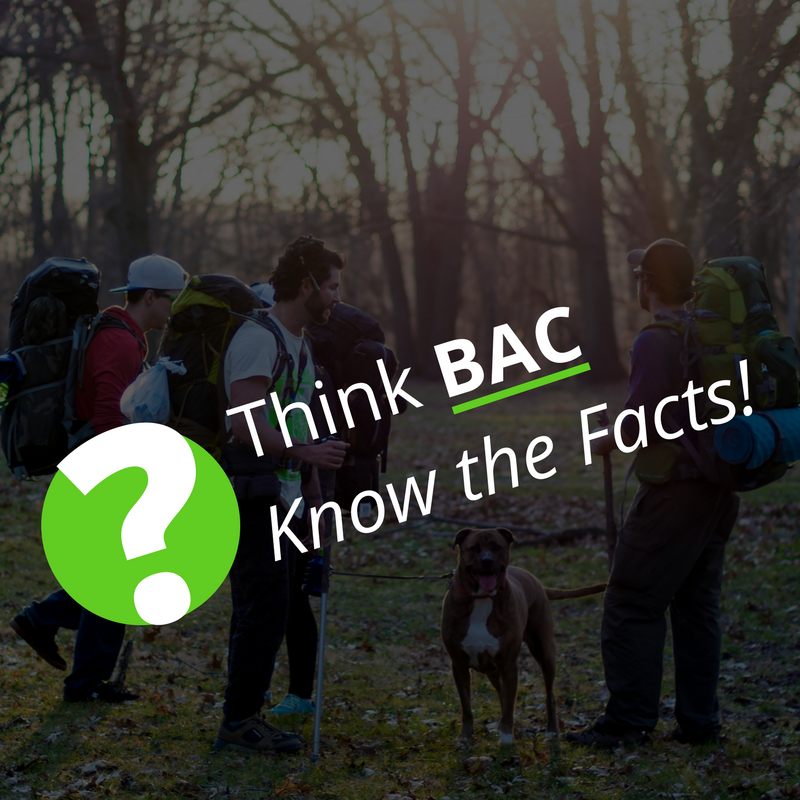 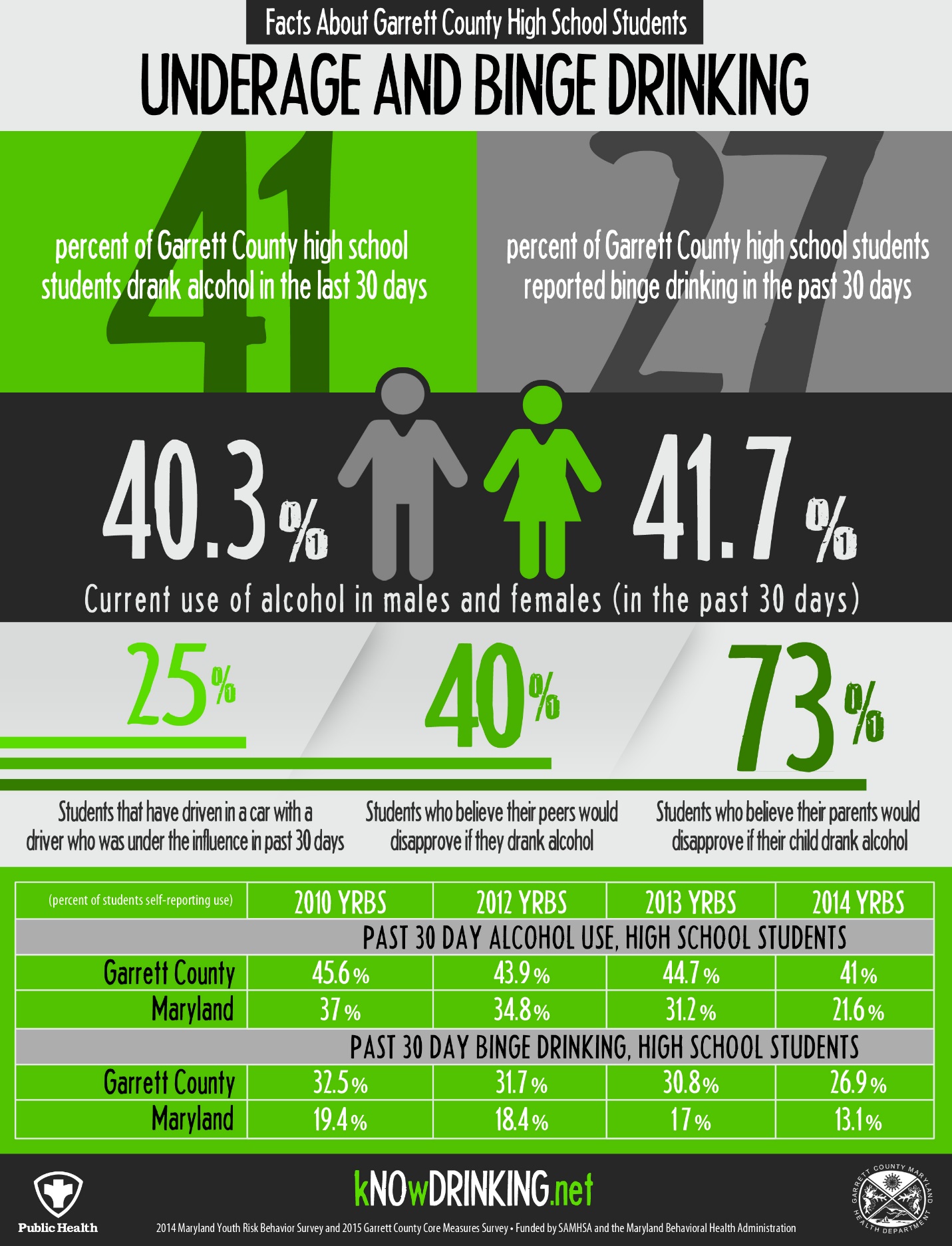 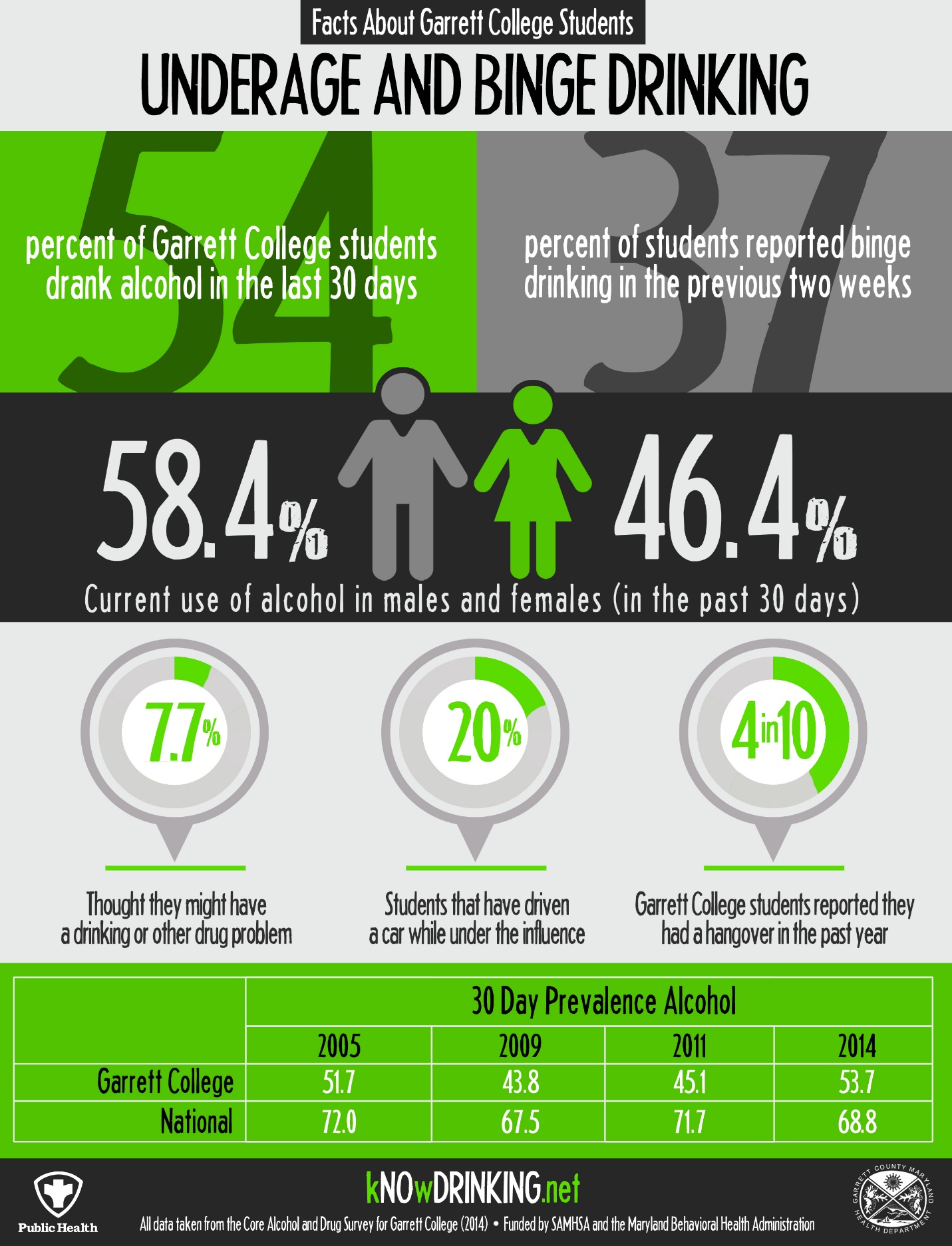 Release DateShort MessageExtended MessageChannelsTentative - June 5, 2017 (pending  BHA approval)Individual Factors #1 Education “THINK BAC” Know the Facts!The ABC’s of BACWhat is BAC?The amount of alcohol in a person’s body measured by the weight of the alcohol in a certain volume of bloodWhat types of alcohol I drink affect my BAC?One shot of distilled spirits, or one 5- ounce glass of wine, or one 12-ounce can of beer What affects my BAC?The number of drinks. The more you drink, the higher your BAC.How fast you drink. When alcohol is consumed quickly, you will reach a higher BAC than when it is consumed over a longer period of time.Your gender.Women (typically) have more body fat than men and the alcohol enters the bloodstream more quickly so it takes less alcohol for women to reach .08 than it does most men.Your weight. The more you weigh, the more water is present in your body. This water dilutes the alcohol and lowers the BAC.Food in your stomach.Food slows the absorption of alcohol so 1 standard drink of alcohol on an empty stomach will have a different effect than the same drink on a full stomach.Mood/FatigueBeing overly tired or stressed or being in any extreme mood — happy, sad, angry –will be intensified by alcohol.Know your BAC – BAC Calculator See distribution channels list above.Tentative-June 5, 2017(pending BHA approval)Individual Factors #2 Action“Practice Responsible Drinking Behaviors”Plan ahead (designated driver, etc…)Keep track by counting standard drinks*Eat before and while you are drinkingAlternate alcoholic and non-alcohol drinksAvoid drinking gamesSee distribution channels list above.Release DateMaterialMessageChannelsJune 5 Ad #1Radio AdsMessages on responsible drinking behavior and BACRadioJune 5 (ongoing)Social Media/WebMessages on responsible drinking behavior and BACFacebook, Vineo, Instagram, TwitterJune 5 (ongoing)kNOwDRINKING.org (Website)Three content levels:Alcohol restrictions at community eventsResponsibly Drinking Data Blocks for Underage Drinking and Binge DrinkingMessages on responsible drinking behavior and BACkNOwDRINKING.org websiteJune 5 Ad #1Movie SlidesMessages on responsible drinking behavior and BACMovie theaterJune 20 (ongoing at non-profit community events)BillboardsMessages on responsible drinking behavior and BACPosted close to the non-profit community events where alcohol is sold & at the event.June 5 (ongoing at non-profit community events)Print Circulation kNOwDRINKING.netIf funding allowsJune 5 (ongoing at non-profit community events)Aprons, Air Fresheners, Banner Pens, etc…kNOwDRINKING.netGiven to nonprofit alcohol related organizations that are listed in the events section below. If funding allows.DateLocationEvent DescriptionKey PartnersSeptember 2017Deep Creek Volunteer Fire Dept. McHenry, MDCrabfestDeep Creek Volunteer Fire Dept.September 2017Grantsville VFD, Grantsville, MDGun and Cash BashGrantsville VFDOctober 2017Friendsville VFD, Friendsville, MDGun and Cash BashFriendsville VFDOctober 2017Oakland VFD, Oakland, MDOktoberfestOakland VFDOctober 2017Oakland VFD, Oakland, MDArm Wrestling TournamentOakland VFDNovember 2017Eastern GC FVD, Finzel, MDGun BashEastern GC FVDFebruary 2018Friendsville VFD, Friendsville, MDGun BashFriendsville VFDFebruary 2018Uno’s Restaurant, Deep Creek LakeDeep Creek DunkMaryland State Police Special OlympicsFebruary 2018?Fundraiser Scholarship DinnerOakland/Mt. Lake Park Lions ClubMarch 2018Eastern GC FVD, Finzel, MDGun, Cash, and 4x4 BashEastern GC FVDMarch 2018Kitzmiller VFD, Kitzmiller, MDCash BashElks Lodge, Oakland, MDMarch 2018Oakland VFD, Oakland, MDMega BashOakland VFDApril 2018McHenry, MDGun and Cash BashDeep Creek VFDApril 2018Grantsville VFD, Grantsville, MDGun and Cash BashGrantsville VFDMay 2018Deer Park VFD, Deer Park, MDGun BashDeer Park VFDJune 2018Friendsville Town Park, Friendsville, MDCeltic FestivalFriendsville FVD, Ken’s Irish Pub, Friendsville Town HalliThe dates and time for the non-profit events will be determined as they are scheduled. The location will be decided upon by the DFCC and the Action Team to prevent underage and binge drinking.The dates and time for the non-profit events will be determined as they are scheduled. The location will be decided upon by the DFCC and the Action Team to prevent underage and binge drinking.The dates and time for the non-profit events will be determined as they are scheduled. The location will be decided upon by the DFCC and the Action Team to prevent underage and binge drinking.The dates and time for the non-profit events will be determined as they are scheduled. The location will be decided upon by the DFCC and the Action Team to prevent underage and binge drinking.